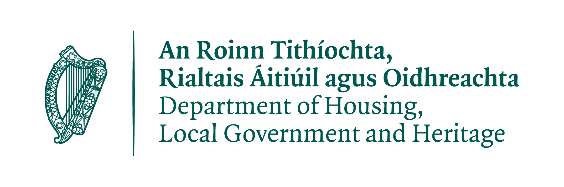 Scéim Phíolótach Chomhairle Caomhantais - Treoir d'IarratasóiríTá an Roinn Tithíochta, Rialtais Áitiúil agus Oidhreachta ag reáchtáil scéim phíolótach chun deontais a chur ar fáil do shainchomhairle caomhantais ar dhéanmhais chosanta faoi úinéireacht phríobháideach. Cuirfidh an scéim deontais ar fáil dar luach €3,000 chun an costas a chlúdach le hailtire caomhantais deimhnithe cuairt a thabhairt chuig an fhoirgneamh chun suirbhéireacht agus comhairle caomhantais atá oiriúnach don fhoirgneamh a thiomsú ar son úinéar na réadmhaoine. Molfaidh an tuarascáil sceideal cothabhála don fhoirgneamh, agus déanfaidh sé achoimre ar dheisithe agus feabhsuithe a fheabhsódh carachtar, caighdeán agus taitneamhacht an fhoirgnimh. Is í aidhm na scéime ná cabhair a thabhairt d'úinéirí déanmhas cosanta luach agus poitéinseal oidhreacht ailtireachta an fhoirgnimh a thuiscint, agus iad a ghríosú chun cuimhneamh ar infheistíochtaí a dhéanamh a fheabhsódh an luach sin. D'fhéadfadh na feabhsuithe a bheith maoinithe go príobháideach nó trí dheontais chaomhantais. Caithfidh gach iarratasóir a bheith sásta dhá cheistneoir ghearra a líonadh amach chun cabhrú le meastóireacht na scéime. Caithfidh na hiarratasóirí an fhoirm iata a líonadh amach agus é a sheoladh chuig to builtheritage@housing.gov.ie faoin Aoine, an 30 Meán Fómhair, ag úsáid na líne ábhar Scéim Chomhairle Caomhantais Píolótach. De rogha air sin, is féidir le hiarratasóirí an fhoirm a sheoladh chuig Scéim Chomhairle Caomhantais Píolótach, Aonad Pholasaí na hOidhreachta Thógtha, An Roinn Tithíochta, Rialtais Áitiúil agus Oidhreachta, Seomra 1.06, Teach an Chustaim, D01 W6X0 faoin dáta céanna. Roghnófar na hiarratasóirí a n-éireoidh leo trí chrannchur agus cuirfear ar an eolas iad ag úsáid na sonraí teagmhála a thabharfar san fhoirm iarratais.Tabharfaidh an Roinn liosta d'ailtirí caomhantais atá ag glacadh páirt sa scéim d'iarratasóirí a
n-éireoidh leo. Caithfidh an t-iarratasóir ailtire a roghnú ón liosta ansin agus cuairt ar an láthair a eagrú chomh luath agus is féidir chun go mbeidh an ailtire ábalta a thuarascáil a chríochnú agus a sheoladh faoin 12ú Samhain. Tar éis cuairt a thabhairt ar an láthair, tiomsóidh an t-ailtire tuarascáil ag úsáid Teimpléid Chomhairle Chaomhantais. Tabharfar an tuarascáil chríochnaithe d'úinéir an fhoirgnimh agus don Roinn. Ní úsáidfidh an Roinn na tuarascálacha ach amháin chun íocaíocht an deontais a fhaomhadh, i gcomhréir leis an Ráiteas Príobháideachais Sonraí iata.Soláthróidh an Roinn íocaíochtaí deontais go díreach don ailtire nuair a gheobhaimid agus nuair a cheadfaimid an Chomhairle Caomhantais agus an sonrasc is gá leo. Ní iarrtar ar úinéirí foirgnimh íocaíochtaí a dhéanamh roimh ré nó comhmhaoiniú a sholáthrú.